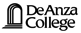 DE ANZA COLLEGECAMPUS CENTER ADVISORY BOARD MEETINGMinutesMonday, February 12th, 2007Administration Conference RoomQuorum not presentPresent:Voting MembersSharon Berg - Classified SenateCindy Castillo - Campus Center Office RepresentativeVirginia Marquez– Campus Center Office RepresentativeNo Voting MembersDonna Jones- Dulin (Chair) Associate Vice-President, Educational OperationsPatrick Gannon, Campus Center DirectorJohn Cognetta, Director, College LifeGuestNoneAgenda Items:Campus Center Project Furniture: DiscussionDiscussion of Healthier Food in Vending MachinesOpen DiscussionDiscussion, decisions, assignmentsMembers present discussed the criteria for Campus Center Furniture, rooms included the dining room, the furniture for the fireside room should be flexible, and it should be suitable to be made into small groups for student study.  The kitchen in the Campus Center will be closed at the end of March 2007.  Catering will continue.Two vendors will be added to the inside when renovations are completed.  All vendors will go away.